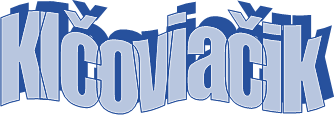 Náš školský časopis		                      			                                                         Marec 2024 Aktivity v školeŽiaci 7.A a 8.A absolvovali v dňoch 22.-26.1.2024 lyžiarsky výcvik v Ski centrum Kubašok. Z celkového počtu 24 žiakov sme mali 14 úplných nelyžiarov, z ktorých sa všetci stali perfekní lyžiari. Pokročilí lyžiari si veľmi dobre zalyžovali a zdokonalili sa. 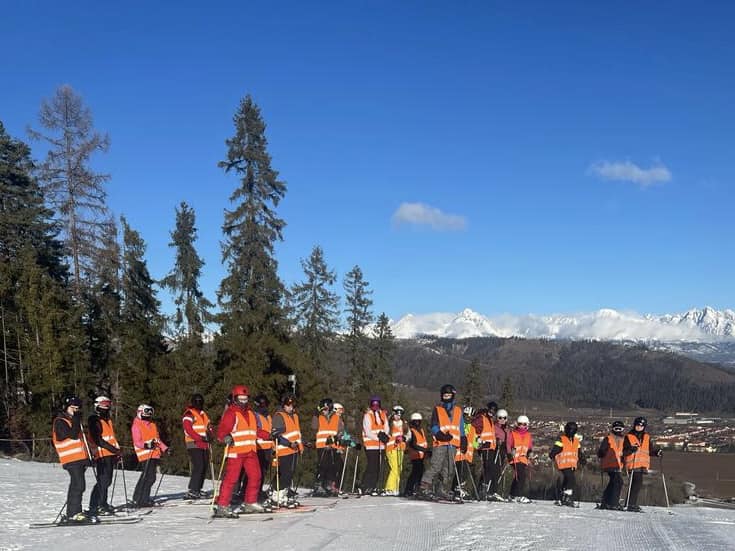 Prvý stupeň ZŠ a MŠ navštívili Spišské divadlo s predstavením Janko Hraško. Predstavenie sa nám veľmi páčilo a už teraz sa tešíme na ďalšie.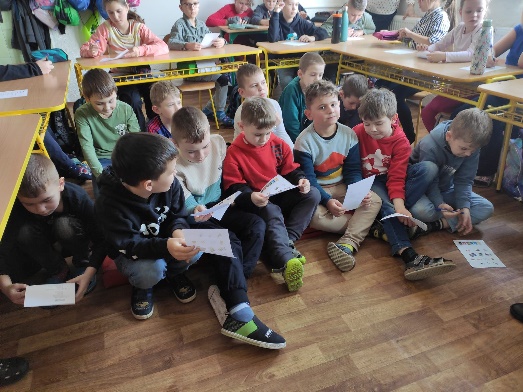 Počas Fašiangov sme zažili karneval plný masiek, zábavy a hier.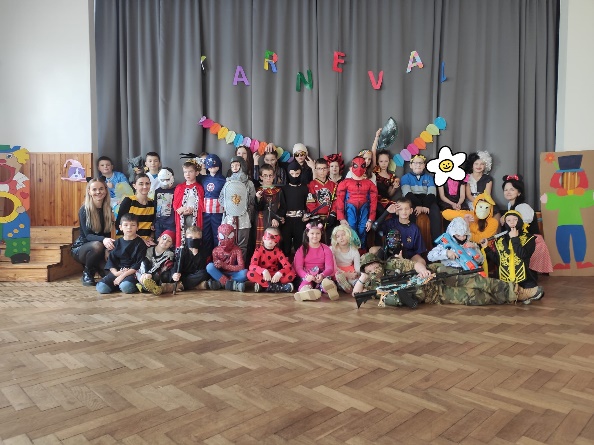 Neskutočný zážitok nám priniesla exkurzia do RTVS v Košiciach. Videli sme zvnútra nielen fungovanie rozhlasu, ale aj televízie. Zažili sme živý prenos z rozhlasového štúdia, ale aj natáčanie relácie, v ktorej bola hosťom Katarína Koščová. Na chodbách rozhlasu sme sa stretli s hudobníkom Štefanom Štecom. Stretli sme na jednom mieste veľa neskutočne milých ľudí, na ktorých bolo vidieť, že to robia srdcom.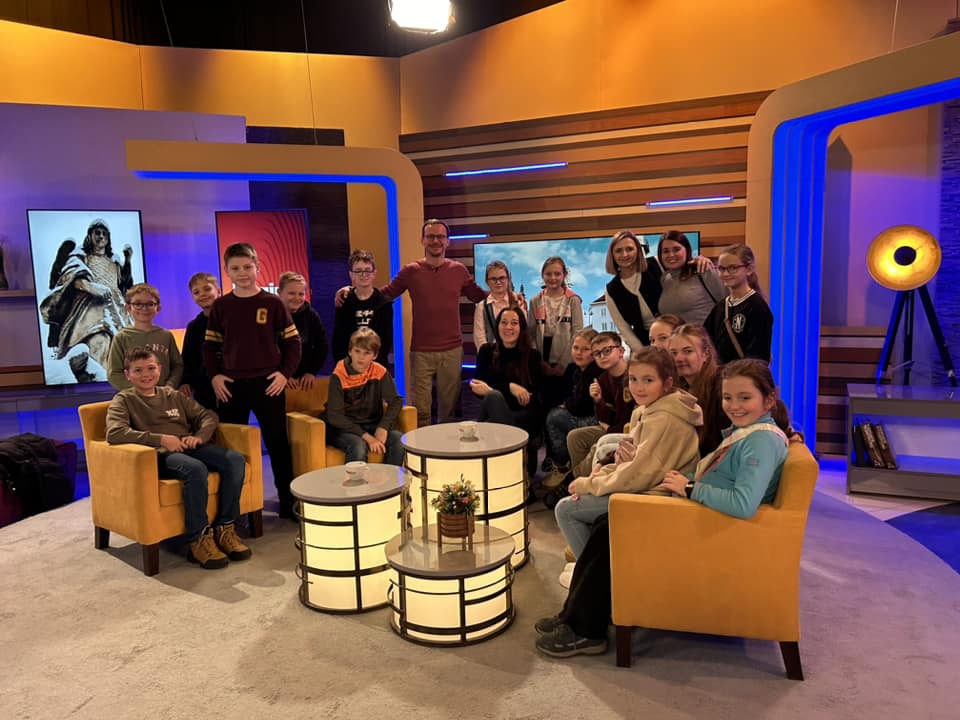 Ako správne triediť odpad? Túto otázku nám na 1. stupni zodpovedali zástupcovia spoločnosti Brantner, ktorí žiakom hravou formou priblížili problematiku triedenia odpadu. Žiaci získali za odmenu malý darček.Výsledky súťažíNaši žiaci, Kristína Eliašová (7.A), Oliver Oláh (8.A), nás reprezentovali na okresnom kole Olympiády v anglickom jazyku, v ktorej boli obaja úspešní.V januári bola vyhodnotená súťaž Ypsilon - Slovina je hra, ktorá sa na našej škole uskutočnila v decembri. Žiaci podali skvelé výkony:Martin Tomečko – 100%Dominika Topoliová – 94%Kamilka Stuľáková – 91%Ostatní riešitelia boli taktiež úspešní.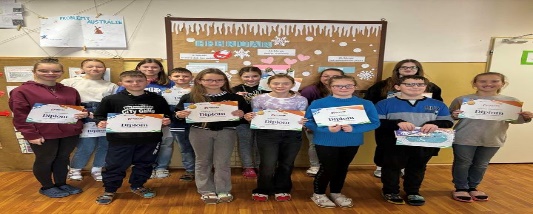 Najlepšie výsledky vo vedomostnej súťaži Všetkovedko podľa tried mali: 1.A – Martin Berko2.A – Gregor Jarošík3.A – Viktória Kotlarčíková4.A – Jasmín Cmorejová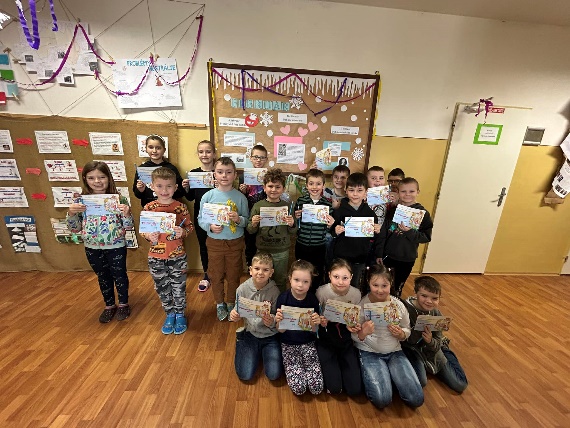 Prebehlo vyhodnotenie vedomostnej súťaže EXPERT. Najúspešnejšou riešiteľkou bola Sabína Maslišová z 5.A.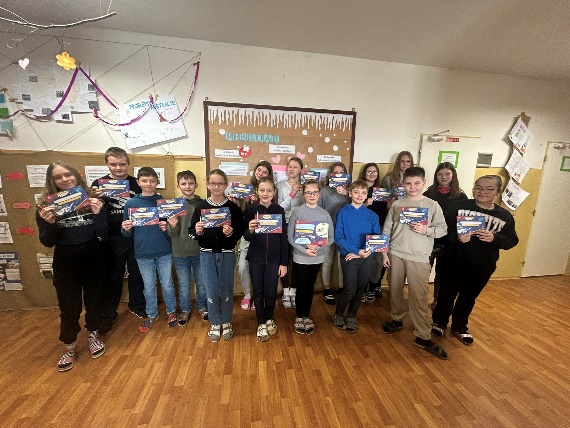 Uskutočnilo sa taktiež školské kolo súťaže v umeleckom prednese  "Hviezdoslavov Kubín". Našim úspešným žiakom blahoželáme. Na okresné kolo, ktoré sa uskutoční v Levoči postupujú:Dominika Topoliová (6. ročník) 2. kategória - 1. miesto v prednese prózyRadka Tomečková (8. ročník) 3. kategória  - 1. miesto v prednese prózy. Držíme palce pri reprezentácii našej školyRiaditeľka a spoločenstvo ZŠ s MŠ želá pokojné, milostiplné sviatky Veľkej noci a radosť zo zmŕtvychvstalého Krista .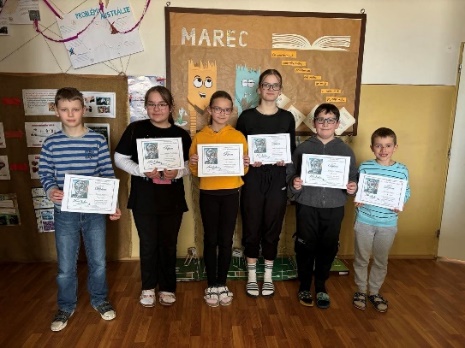 Čo nás čakáDeň otvorených dverí našej školy 22.3.2024Testovanie T9 20.3.2024Zápis detí do 1. ročníka ZŠ 4.4.2024Výsledky okresných kôl geografickej, biblickej a matematickej olympiádyŠkola v prírode 8.4.-12.4. vo Vysokých  TatráchVystúpenie našich detí k Dňu matiek 12.5.Divadelné predstavenie „Reparát“ v KošiciachČo nového v našej školičkeSférické kino - v našej škôlke sme mali sférické kino, obrovská kupola nafúkaná vzduchom, v ktorej sme sa cítili ako v obrovskom stane. Premietal sa tam príbeh o podmorskom svete. Všade dookola nám plávali rybičky a bolo to akoby realistické. Bolo to krásne.Detičky z veľkej triedy MŠ sa vybrali spolu s prvým stupňom ZŠ do Spišského divadla na predstavenie. Herci nám zahrali poučnú rozprávku o Jankovi Hraškovi. Bol síce malý ako hrášok, ale veľmi rozumný a bystrý. Ako každý rok aj tento rok sme mali karneval plný zábavy a tanca. Deti mali krásne masky, v ktorých sa nám ostatným predstavili. Pripravené bolo malé občerstvenie, tety kuchárky nám pripravili šišky a dostali sme malú odmenu.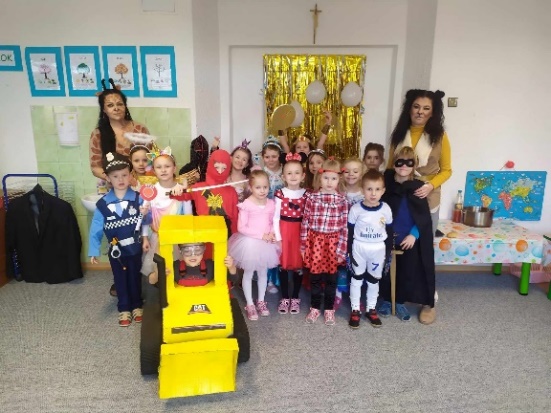 Vynášanie Moreny - naše detičky z malej triedy boli vynášať Morenu, s ktorou sa rozlúčili so zimou a pomaly privítali prichádzajúcu jar. 